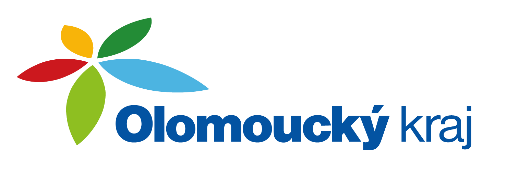 VÝBOR PRO VÝCHOVU, VZDĚLÁVÁNÍ A ZAMĚSTNANOSTUVVZ/13/1/2023 Programschvalujeprogram 13. zasedání výboru Výsledek hlasování: Pro/13, Proti/0, Zdržel se/0UVVZ/13/2/2023 Struktura oborů a počty tříd ve školách zřizovaných Olomouckým krajem ve školním roce 2024/2025      doporučujesamospráným orgánům ke schválení strukuru oborů a počty tříd ve školách zřizovaných Olomouckým krajem ve školním roce 2024/2025 dle Přílohy č. 1 a Přílohy č. 2 zápisuVýsledek hlasování: Pro/12, Proti/1, Zdržel se/0UVVZ/13/3/2023 Žádost o poskytnutí individuální dotace v oblasti školstvín e d o p o r u č u j eZastupitelstvu Olomouckého kraje ke schválení poskytnutí dotace žadateli Junák – český skaut, středisko Konice, z. s. ve výši 315 000 Kč s odůvodněním dle bodu 3 zápisu     Výsledek hlasování: Pro/11, Proti/0, Zdržel se/2V Olomouci dne 8. 9. 2023 						              Mgr. Marta Husičková                                                                                                                  předsedkyně výboruUsnesení č. 13 ze zasedáníVýboru pro výchovu, vzdělávání a zaměstnanost Zastupitelstva Olomouckého krajeze dne 6. 9. 2023